Ello: Listening English Onlinehttp://www.elllo.orgWhat to Pack…Script:Hi, this is Jonathan from Canada, and I'm going to talk about six things that you should always have with you when you travel. Of course, you need to have your passport and any visas that are required for your travels. The last thing you want is to be stuck somewhere with no identification. You'll need an alarm clock to make sure you wake up on time, to go and catch your flight or catch the bus. Sometimes you might be out late and you need to be sure you can wake up. You'll need a bank card or credit card or something to access your money. You don't always want to carry around a lot of cash, so a bank card can be good. You'll need at least one change of clothes. You certainly don't want to be walking around smelling bad and feeling uncomfortable. You can usually wash one pair of clothes, while you wear the other one.You'll need for example a book pass the time while you're on a long bus ride or a long train ride or killing time somewhere. Or you could you use something like an MP3 player to listen to music.And of course, you always need a pen. From the moment you arrive in a country, you'll need to fill out the immigration forms using your pen. You'll use it many times to write down the information when you need like directions, plus you can use your pen to write down the contact information of new friends you make so that you can stay in touch with them into the future.Vocabulary worksheetLet’s learn the following expressions together… Be stuck: If something is stuck in a particular position, it is fixed tightly in this position and is unable to move.On time: at the correct time, neither early nor late; punctual Catch: When you catch a bus, train, or plane, you get on it in order to travel somewhere. Be out: stay in the outsideAccess: the ability, right, or permission to approach, enter, speak with, or useUncomfortable: not comfortable, not having a good feeling Pass the time: kill time, waste time 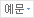 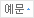 Contact: Contact involves meeting or communicating with someone, especially regularly.Look for the correct words to fill the blank in each sentence.Write the letter “a, b, c” in the empty boxes.Listening worksheet 1What does he suggest bringing? (6 Questions with pictures)Circle the correct picture after listening to a part of his speech.(Chunk the listening. There are six parts of the speech. Pause after one part and give students time to answer the question. )After each section, the students need to circle a picture of an item that the speaker suggests bringing. Listening worksheet 2Answer the following questions after listening to Jonathan’s interview.1) Jonathan says you do not want to be ______. 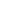 a) out late
b) without ID (identification)
c) stuck somewhere2) He says you need an alarm clock to ______. a) catch a bus
b) catch a train
c) catch a flight
d) wake up on time3) He says you should carry ______. a) a bank card
b) a backup card
c) little cash4) You will need ________ clothes. a) a week's worth
b) an extra set
c) to wash your5) He says you can pass the time with ______. a) a book
b) video game
c) mp3 player6) He says you need a pen to _______. a) write directions
b) write postcards
c) fill out informationAnswers: (for teachers)1) Jonathan says you do not want to be ___(b)(c)___ . a) out late
b) without ID
c) stuck somewhere2) He says you need a alarm clock to ___(a)(c)(d)___ . a) catch a bus
b) catch a train
c) catch a flight
d) wake up on time3) He says you should carry ___(a)(c)___ . a) a bank card
b) a backup card
c) little cash4) You will need __(b)(c)______ clothes. a) a week's worth
b) an extra set
c) to wash your5) He says you can pass the time with _(a)(c)_____ . a) a book
b) video game
c) mp3 player6) He says you need a pen to ____(a)(c)___ . a) write directions
b) write postcards
c) fill out informationSpeaking QuestionsQ: What do you want to pack for your trip? (Group discussions)Bike trip for a dayTravel to a ski resort in Kangwondo for a week. (winter)Going to a beach in Kangwondo for a week. (summer) Extra speaking questions (using the words and expressions the students learned in the lesson) Q: How do you pass the time?Example answer: I listen to music or sleep.Q: When your friends ask your contact information, what can you tell them?Example answer: I can give them my phone number, email address, aim screen name, etc. Q: Are you good at staying in touch with family? How often?Example answer: Yes, I call my mom once a week.Q: Do you like to be out late on the weekend? What do you do?Example answer: Yes, I like to stay out late and have a good time.1You don’t have enough permission to __________ this networkabe stuck2Thanks for coming. Please ______ and write from time to time.bon time3If you don’t run, you won’t be there _______.ccatch4I need to hurry if I am going to _________ my train.dbe out5If you are going to _______ late, then you should take a jacket.eaccess6I ______ in my car for six hours because of the traffic jam.funcomfortable7Please ________me when you come to Korea again. gpass the time8His room was small, dirty, and __________.hcontact9I like to _______ by playing cards, watching movies, and sleeping. istay in touch